مشخصات دانشجو:مشخصات اساتید راهنما و مشاور مقدمهپیشینه تحقيقبيان مساله فرضيه ها یا سوالات اصلی تحقیق (در صورت نیاز)اهداف	چه كاربردهايي از اين تحقيق متصور است و استفاده كنندگان از نتايج كدامند؟روش و شيوه گرد آوري اطلاعات، روش آماري، روش تجزيه و تحليل و شيوه نمونه برداريجدول زمانبندي مراحل انجام تحقيقتوجه: 1- زمان و نوع فعاليت‌هاي اجرايي پايان‏نامه، حتي‏الامكان بايد با مندرجات جدول منطبق باشد.2- حداقل زمان قابل قبول براي پيش‏بيني مراحل مطالعاتي و اجرايي پايان‏نامه كارشناسي ارشد 6 ماه مي‏باشد.فهرست منابع	نام دانشجو:		امضاء:اعلام نظر استاد راهنما در خصوص ضرورت انجام طرح و جنبه جديد بودن و نو آوري طرح	نام استاد راهنما:		امضاء:اعلام‌نظر کمیته تخصصی پروپوزال مورد تایید است. پروپوزال رد شده است. پروپوزال با اصلاحات زیر مورد تایید است.............................................................................................................................................................................................................................................................................................................................................................................................................................................................................................................................................................................................................................................................................................................................................................................................................................................................................................................................................................................................اعضاء کمیتهبه آموزش تحصیلات تکمیلیلطفا اقدامات مقتضی را مبذول فرمایید.                                                   مدیرگروه:                   مهر و امضا:مدیریت تحصیلات تکمیلیمعاونت آموزشی و پژوهشیآموزشی فرم پیشنهاد موضوع پایان نامه  کارشناسی ارشد 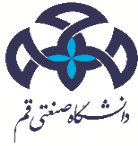 عنوان فارسیعنوان انگلیسینوع تحقيق:	 بنيادي		 نظري		 كاربردي		 توسعه اينام و نام خانوادگيرشتهشماره دانشجوييپست الکترونیکشماره همراهشماره تماسآدرسآدرسآدرسآدرساستاد راهنمااستاد راهنمااستاد راهنمااستاد راهنماامضاءنام و نام خانوادگيپست الکترونیکیدانشگاهرتبه دانشگاهيآخرين مدرك تحصيليتخصص اصلياستاد راهنمای دوماستاد راهنمای دوماستاد راهنمای دوماستاد راهنمای دومامضاءنام و نام خانوادگيپست الکترونیکیدانشگاهرتبه دانشگاهيآخرين مدرك تحصيليتخصص اصلياستاد مشاوراستاد مشاوراستاد مشاوراستاد مشاورامضاءنام و نام خانوادگيپست الکترونیکیدانشگاهرتبه دانشگاهيآخرين مدرك تحصيليتخصص اصلياستاد مشاور دوماستاد مشاور دوماستاد مشاور دوماستاد مشاور دومامضاءنام و نام خانوادگيپست الکترونیکیدانشگاهرتبه دانشگاهيآخرين مدرك تحصيليتخصص اصليرديفشرح فعاليتزمان كل(ماه)زمان اجرا به ماهزمان اجرا به ماهزمان اجرا به ماهزمان اجرا به ماهزمان اجرا به ماهزمان اجرا به ماهزمان اجرا به ماهزمان اجرا به ماهزمان اجرا به ماهزمان اجرا به ماهزمان اجرا به ماهزمان اجرا به ماهرديفشرح فعاليتزمان كل(ماه)123456789101112123456مدیریت تحصیلات تکمیلیمعاونت آموزشی و پژوهشیآموزشی فرم تصویب پیشنهاد موضوع پایان نامه  کارشناسی ارشد نام و نام خانوادگی عضو کمیتهسمت تاریخ و امضاءمدیریت تحصیلات تکمیلیمعاونت آموزشی و پژوهشیآموزشی فرم   تعهد در قبال نتایج حاصل از پایاننامه کارشناسی ارشداينجانبان اساتيد راهنما و مشاور پايان‌نامه خانم/آقاي .......................................، دانشجوي کارشناسی ارشد رشته...................................  گرایش ................................................. به شماره دانشجویی ...................................... با موضوع پایان نامه با عنوان ........................................................................................................................................................................................................................................ متعهد مي‌شويم در تمامي توليدات علمي مستخرج از پايان‌نامه نسبت به انتشار نتايج حاصل از تحقيق مذكور (در قالب كتاب، مقاله، طرح تحقيقاتي، اختراع، اكتشاف و ...) با رعايت موارد ذيل اقدام نمائيم.الف) نويسنده اول مقاله باید به‌نام دانشجو یا استاد راهنما و به‌عنوان تنها آدرس دانشگاه صنعتی قم باشد.ب) عهده‌دار مكاتبات (Corresponding Author) می‌تواند استاد راهنما یا دانشجو با نشانی دانشگاه صنعتی قم باشد.ج)  فقط اسامي افراد مرتبط با پايان‌نامه يا رساله (دانشجو - استاد راهنما - استاد مشاور) در مستخرجات ذكر شود.نام و نام‌خانوادگي استاد راهنما:	تاريخ و امضاءنام و نام‌خانوادگي استاد راهنما:	تاريخ و امضاءنام و نام‌خانوادگي استاد مشاور:	تاريخ و امضاءنام و نام‌خانوادگي استاد مشاور:	تاريخ و امضاءاينجانب ............................................. ، متعهد مي‌گردم الف) كليه مطالب و مندرجات پايان‌نامه/ رساله‌ام بر اساس اصول علمي و حاصل از تحقيقات خودم تهيه شود و در صورت استفاده از مطالب، نتايج تحقيقات، نقل قول‌ها، جداول و نمودارهاي ديگران در پايان‌نامه/رساله، منابع و ماخذ آن به نحوي كه قابل تشخيص و تفكيك از متن اصلي باشد قيد گردد. ب) در صورتيكه از نتايج تحقيقاتم علاوه بر پايان نامه / رساله، كتاب ، مقاله، اختراع، اكتشاف و هر گونه توليدات علمي حاصل شود، صرفاً بنام دانشگاه صنعتی قم بوده و اين موضوع صراحتاً در مكاتبات و توليدات اينجانب درج و بر اساس ضوابط اقدام نمايم.ج) در صورت استفاده از كمكهاي مالي و غير مالي نهادهاي دولتي و غير دولتي از موضوع تحقيق اينجانب مراتب را كتباً به دانشكده اطلاع دهم در غير اينصورت دانشكده مجاز به تغيير عنوان پايان‌نامه يا ساير اقدامات حقوقي مي‌باشد.د) آدرس دقيق دانشگاه و رعايت ترتيب و توالي آن به عنوان تنها آدرس در توليدات علمي مستخرج از پايان‌نامه بايد به صورت زير آورده شود:به انگليسي: Department of …, Faculty of …, Qom University of Technology, Qom, Iran.به فارسي: گروه ...........، دانشکده ..............، دانشگاه صنعتی قم، قم، ايران                                                               نام و نام‌خانوادگي دانشجو               تاريخ و امضابه آموزش تحصیلات تکمیلی دانشکده ...................................................لطفاً اقدامات لازم را مبذول فرمایید.                                                                                               نام مدیر گروه                             مهر و امضا   به مدیریت تحصیلات تکمیلی دانشگاهلطفاً اقدامات لازم را مبذول فرمایید.                                                                                               نام رییس دانشکده                         مهر و امضا   به آموزش تحصیلات تکمیلی دانشگاهلطفاً اقدامات لازم را مبذول فرمایید.                                                                                             نام مدیر تحصیلات تکمیلی                  مهر و امضا   در تاريخ ..................... .... فرم پیشنهاد موضوع پایان‌نامه آقاي/ خانم ................................ دريافت و ثبت گرديد.                                                                                                     آموزش تحصیلات تکمیلی دانشگاه                                                                        			                 مهر و  امضا